Easter Vocabulary = Λεξιλόγιο για το Πάσχα Μatch: Ενώστε τις εικόνες με τις λέξεις που σας δίνω απο κάτω! Ειναι μπερδεμένες οι λέξεις και πρεπει να τις αντιστοιχίσετε με τη σωστή εικόνα. Στη συνέχεια, διαβάστε τις λέξεις.  b)                                    c)                d)                                                        e)                  f)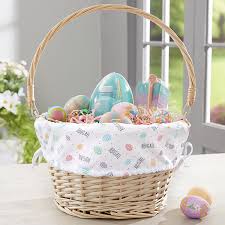 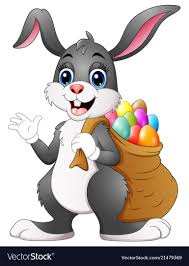 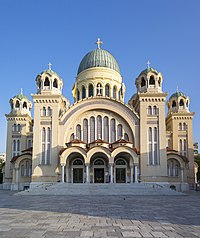 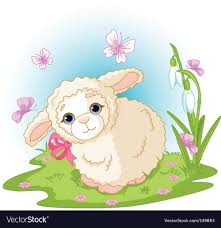 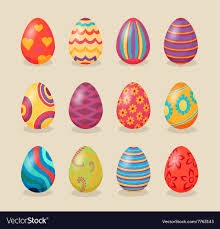 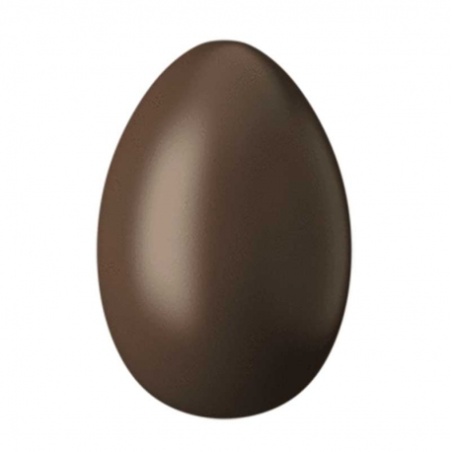 Church, 2) chocolate egg, 3) easter bunny, 4)  easter lamb, 5)easter basket, 6)easter egg. Παρακαλώ, οι απαντήσεις να σταλουν στο email: penelopepanag@yahoo.comHappy Easter    